Notice d’utilisation
Fiches Candidats – Bac 2019 – Option FacultativeLes fichiers Open Office (.ods), ouvrables sur Excel, Open Office, Libre Office etc. sont à votre disposition pour simplifier la saisie des appréciations et des notes des candidat(e)s. L’utilisation est simple et ne nécessite qu’une saisie de texte et de chiffres de votre part.Consignes d’utilisation1 - Si vous possédez le logiciel Excel, Open Office ou Libre Office sur votre ordinateur personnel, utilisez-le. Sinon, utilisez le tableur Libre Office / Open Office sur l’ordinateur du lycée dans lequel vous faites passez l’examen.2 - Dupliquez le fichier « Oraux_Facu_JuryXX_DateXXXXXXXX_modele_Opendocument.ods » POUR CHAQUE JOURNEE D’AUDITION DES CANDIDATS et modifiez le nom du fichier pour chaque journée (modification du N° de jury et de la date).
Note : si vous utilisez votre ordinateur personnel et le logiciel Excel, faites de même avec le fichier « Oraux_Facu_JuryXX_DateXXXXXXXX_modele.xls »Ex : Pour la journée d’examen du 12 mai 2019, dupliquez  « Oraux_Facu_JuryXX_DateXXXXXXXX_modele_Opendocument.ods» en « Oraux_Facu_JuryXX_20190512.ods». Idem pour le 13 mai etc.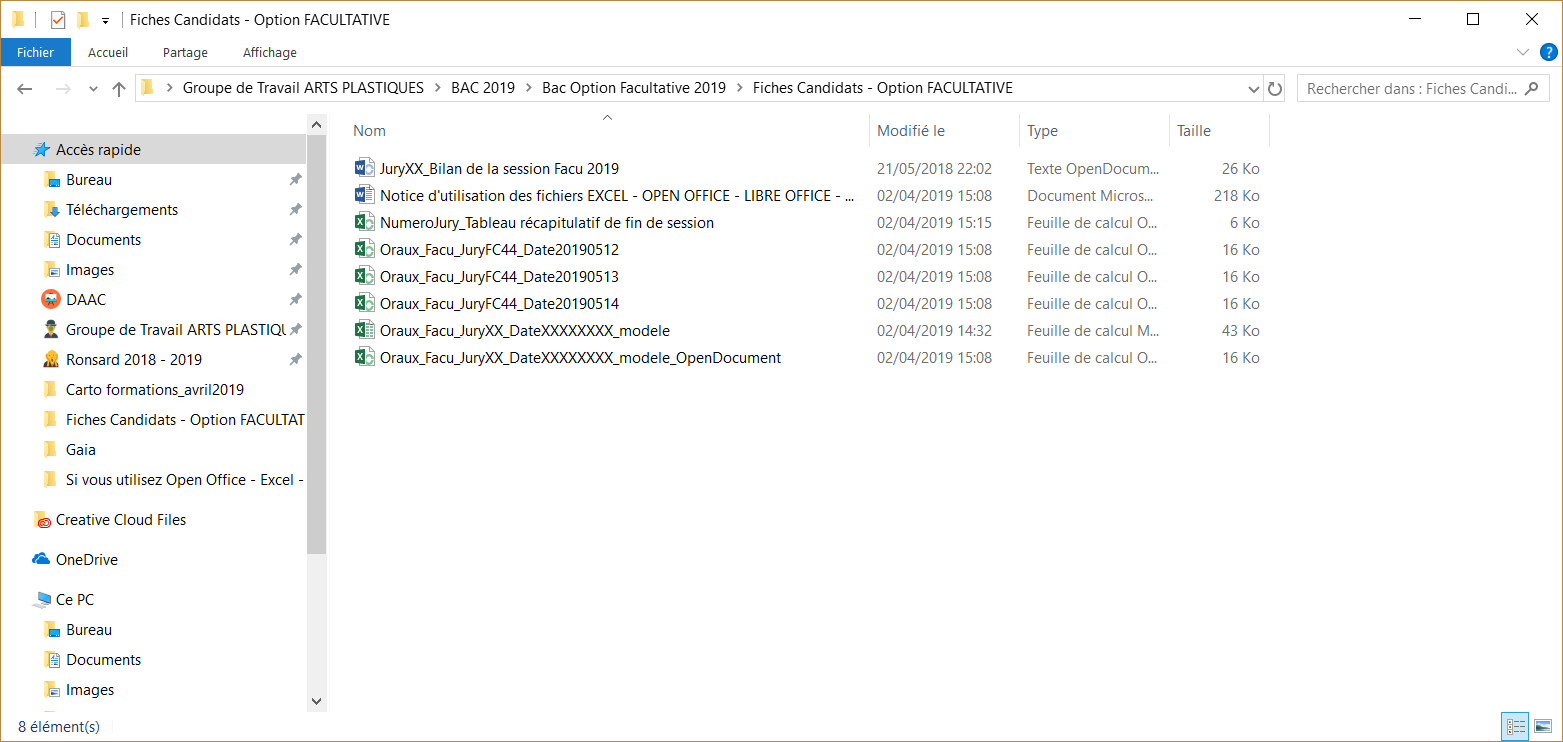 3 - Ouvrez le fichier correspondant à votre journée d’audition des candidats et remplissez les champs grisés de la feuille « intro ».
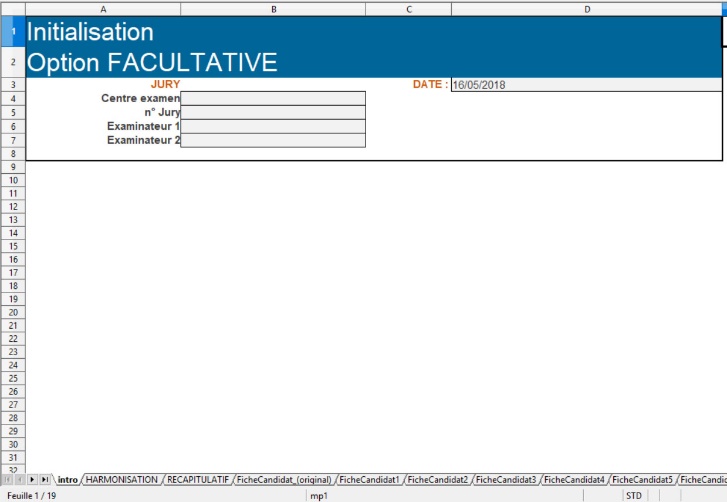 4 – Passez ensuite à la feuille FicheCandidat 1 (ne cliquez pas sur la feuille HARMONISATION et RECAPITULATIF). Les champs renseignés sur la feuille Intro sont directement reportés sur les fiches des candidats.5 – Remplissez ensuite les appréciations et les notes pour chaque candidat.e sur la fiche souhaitée (ex : FicheCandidat1, FicheCandidat2, FicheCandidat3… ». La note finale se calcule automatiquement. 
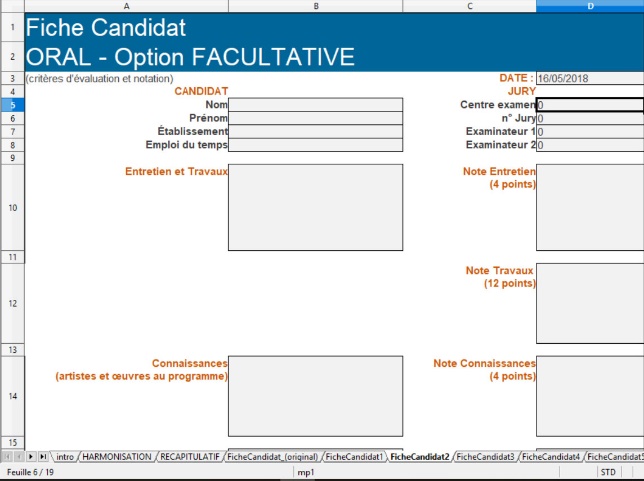 6 – Enregistrez régulièrement vos modifications (Crtl+S). Pour certains utilisateurs, vous pourriez voir apparaitre ce message lors de l’enregistrement. Cliquez OUI (sans hésiter !)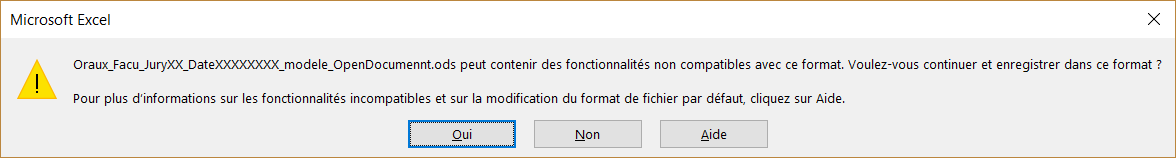 7 - Les appréciations et notes sont reprises automatiquement dans les feuilles « HARMONISATION » et « RECAPITULATIF » : vous n’avez donc plus à remplir ces feuilles manuellement. Ces feuilles vous servent à contrôler vos appréciations et vos notes. Si vous deviez modifier l’appréciation ou la note d’un.e candidat.e, faite la modification directement dans sa fiche.IMPORTANT1 - les candidats absents doivent recevoir la mention « A » dans les cases des notes. La « note finale » n’apparaît pas mais le candidat est comptabilisé dans l’harmonisation et le récapitulatif.2 – 15 Fiches Candidats sont à votre disposition dans le fichier. Généralement, vous conduirez jusqu’à 10 entretiens par jour. Au début de chaque nouvelle journée d’audition, utilisez un nouveau fichier nommé avec la date du jour.8 - En fin de journée, envoyez votre fichier à : Michel Herreria (michel.herreria@ac-poitiers.fr ) en mettant en copie Sandrine Rodrigues ( sandrine.rodrigues1@ac-poitiers.fr) et Grégoire Bienvenu (gregoire.bienvenu@ac-poitiers.fr).Si vous rencontrez un problème dans la saisie des fiches, contactez Michel Herreria - 06 11 04 40 109 - En fin de session, complétez le fichier « NumeroJury_Tableau récapitulatif de fin de session.ods » et renvoyez-le à : Michel Herreria (michel.herreria@ac-poitiers.fr ) en mettant en copie Sandrine Rodrigues ( sandrine.rodrigues1@ac-poitiers.fr) et Grégoire Bienvenu (gregoire.bienvenu@ac-poitiers.fr).